 (da inviarsi compilata all’atto dell’adesione a mezzo fax 0121 374011 o e-mail info@weekendinpalcoscenico.it e consegnarne copia alla reception all’arrivo) □ SEZIONE MODERNO/CONTEMPORANEO □ Solisti Baby  □ Solisti Children. □ Solisti Young . □ Solisti Juniores  □ Solisti Senior. □ Passi a due Young  □ Passi a due Junior  □ Passi a due Senior  
□ Gruppi Young. □ Gruppi Junior  □ Gruppi Senior. □ SEZIONE CLASSICO/NEOCLASSICO□ Solisti Baby □ Solisti Children  □ Solisti Young. □ Solisti Juniores 
□ Passi a due Junior  □ Passi a due Senior
□ Gruppi Young. □ Gruppi Junior    □ Gruppi senior DENOMINAZIONE SCUOLA _____________________________________________ Diretta da________________________________C.F./P.IVA_________________________ Indirizzo _________________________________________ Città ______________________ CAP ________Tel _________________ e-mail ____________________________ Coreografo/Insegnante _____________________________________________________________________________________ Indirizzo _______________________________________ Città _________________________ CAP _________ Cell_________________e-Mail__________________________ Interprete/i ____________________________________________________________ Data di nascita ______________ COD.FISCALE ________________________________ Indirizzo _______________________________________ Città__________________________ CAP_________Cell___________________e-Mail________________________ (Per gruppi e passi a due allegare modulo “iscrizione componenti passi a due e gruppi”) PROGRAMMA 
□ Sez. Classico □ Solisti □ Passi a due Junior  □ Passi a due SeniorTitolo Variazione ______________________Autore coreografia _______________________________________ Autore brano musicale__________________ Durata _______ □ Sez. classico □ gruppi □ Sez. moderno □ Solisti □ Passi a due □ Gruppi Titolo Coreografia ____________________________Coreografo _____________________________________________Autore brano musicale _________________________ 
Titolo del brano musicale__________________________________________ Durata _______ Dichiaro di accettare le norme del concorso e che tutti i concorrenti hanno assolto gli obblighi di legge in materia di tutela sanitaria. Firma del concorrente o responsabile del gruppo     Firma del coreografo o insegnante      Firma del Direttore della scuola _______________________________________     _________________________           ______________________________________ IMPORTO TASSA DI ISCRIZIONE VERSATA: euro……………………………………………ALLEGATI: documentazione tassa di iscrizione a B.C.S.srl Sport.Dilettantistica 
 □ bonifico bancario IBAN IT 80 D 02008 30755 000001672382  □ PayPal  □ Carta di Credito 
Liberatoria dei genitori per i minorenni e carte d’identità(anche in fotocopia) dei partecipanti da tenere a disposizione per controllo: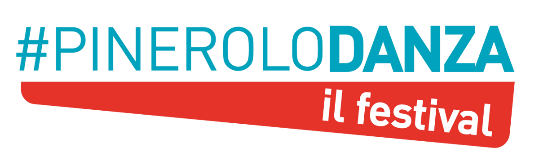 WEEK END IN PALCOSCENICO SUMMER EDITION 7 LUGLIO 2018  -PINEROLO CONCORSO DANZA CLASSICA, NEOCLASSICA, MODERNA,CONTEMPORANEA SCHEDA ISCRIZIONE CONCORSO 